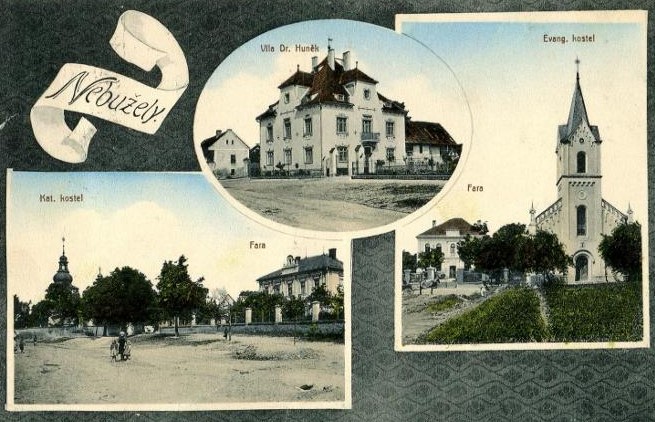 Srdečně Vás zveme na prezentaci připravované knihy o obci Nebuželys názvem,,Paměti obce Nebužely aneb z drobných událostí velké vyrůstají“,která se bude konat dne 22. 1. 2022 v 15:00 hodin v sále komunitního centra ve vile čp. 56.Těšíme se na vaši účast.